Publicado en  el 28/11/2016 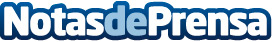 Catalunya i Cuba signen per primera vegada un acord comercial per impulsar les relacions comercials entre ambdós païsosEste acuerdo pondrá las bases para facilitar la llegada de nuevas empresas catalanas en Cuba, que el año pasado ya aumentaron un 50% las exportaciones en este país. El consejero de empresa y Conocimiento, Jordi Baiget,  ha firmado el acuerdo este jueves en La Habana con el centro PROCUBA, del Ministerio de Comercio Exterior e Inversión Extranjera del país

Datos de contacto:Nota de prensa publicada en: https://www.notasdeprensa.es/catalunya-i-cuba-signen-per-primera-vegada-un Categorias: Internacional Cataluña Recursos humanos Consumo http://www.notasdeprensa.es